OTWARCIESZTUCZNAMIN. KARTOPISODPOWIEDZIDALSZA LICYTACJALICYTACJA POUPRZEDNIM PASIE11111 BA22222 BA33KONWENCJE STREFY SZLEMOWEJKONWENCJE STREFY SZLEMOWEJ33 3 NT 44WEJŚCIA W LICYTACJI DWUSTRONNEJWEJŚCIA W LICYTACJI DWUSTRONNEJWISTY I SYGNAŁY OBROŃCÓWWISTY I SYGNAŁY OBROŃCÓWWISTY I SYGNAŁY OBROŃCÓWWISTY I SYGNAŁY OBROŃCÓWKarta KonwencyjnaKarta KonwencyjnaWEJŚCIA W OBRONIEWEJŚCIA W OBRONIEWYJŚCIAWYJŚCIAWYJŚCIAWYJŚCIAWYJŚCIAKarta KonwencyjnaKarta Konwencyjnawyjścieprzeciw grze w kolorprzeciw grze w kolorprzeciw grze w BAprzeciw grze w BAw asaw królaKategoria PZBS: Kategoria PZBS: w damęZawody: Zawody: w waletaNAZWISKA GRACZY:WEJŚCIE 1BAWEJŚCIE 1BA109WEJŚCIA Z PRZESKOKIEMWEJŚCIA Z PRZESKOKIEMw wysoką xSTRESZCZENIE SYSTEMUSTRESZCZENIE SYSTEMUSTRESZCZENIE SYSTEMUw niską xSTRESZCZENIE SYSTEMUSTRESZCZENIE SYSTEMUSTRESZCZENIE SYSTEMUOPIS OGÓLNYOPIS OGÓLNYOPIS OGÓLNYWEJŚCIA KOLOREM PRZECIWNIKAWEJŚCIA KOLOREM PRZECIWNIKASYGNAŁY UPORZĄDKOWANE POD WZGLĘDEM WAŻNOŚCISYGNAŁY UPORZĄDKOWANE POD WZGLĘDEM WAŻNOŚCISYGNAŁY UPORZĄDKOWANE POD WZGLĘDEM WAŻNOŚCISYGNAŁY UPORZĄDKOWANE POD WZGLĘDEM WAŻNOŚCISYGNAŁY UPORZĄDKOWANE POD WZGLĘDEM WAŻNOŚCISYGNAŁY UPORZĄDKOWANE POD WZGLĘDEM WAŻNOŚCISYGNAŁY UPORZĄDKOWANE POD WZGLĘDEM WAŻNOŚCISYGNAŁY UPORZĄDKOWANE POD WZGLĘDEM WAŻNOŚCISYGNAŁY UPORZĄDKOWANE POD WZGLĘDEM WAŻNOŚCISYGNAŁY UPORZĄDKOWANE POD WZGLĘDEM WAŻNOŚCIPRZECIW BEZ ATUPRZECIW BEZ ATUdo wyjścia partnera:do wyjścia partnera:słabemuklasycznemudo wyjścia partnera:do wyjścia partnera:do wyjścia partnera:do wyjścia partnera:do wyjścia partnera:do wyjścia partnera:SPECJALNE ODZYWKI KTÓRE WYMAGAJĄ OBRONYSPECJALNE ODZYWKI KTÓRE WYMAGAJĄ OBRONYSPECJALNE ODZYWKI KTÓRE WYMAGAJĄ OBRONYdo wyjścia rozgr.do wyjścia rozgr.SPECJALNE ODZYWKI KTÓRE WYMAGAJĄ OBRONYSPECJALNE ODZYWKI KTÓRE WYMAGAJĄ OBRONYSPECJALNE ODZYWKI KTÓRE WYMAGAJĄ OBRONYdo wyjścia rozgr.do wyjścia rozgr.do innego koloru:do innego koloru:KONTRYKONTRYKONTRYKONTRYKONTRYKONTRY WYWOŁAWCZEKONTRY WYWOŁAWCZEKONTRY WYWOŁAWCZEKONTRY WYWOŁAWCZEKONTRY WYWOŁAWCZEPRZECIW ZAPORÓWKOMPRZECIW ZAPORÓWKOMPRZECIW SZTUCZNYM SILNYM OTWARCIOMPRZECIW SZTUCZNYM SILNYM OTWARCIOMSPECJALNE SZTUCZNE KONTRY I REKONTRYSPECJALNE SZTUCZNE KONTRY I REKONTRYSPECJALNE SZTUCZNE KONTRY I REKONTRYSPECJALNE SZTUCZNE KONTRY I REKONTRYSPECJALNE SZTUCZNE KONTRY I REKONTRYSPECJALNE SEKWENCJE Z FORSUJĄCYM PASEMSPECJALNE SEKWENCJE Z FORSUJĄCYM PASEMSPECJALNE SEKWENCJE Z FORSUJĄCYM PASEMWAŻNE UWAGI, KTÓRE NIE PASUJĄ GDZIE INDZIEJWAŻNE UWAGI, KTÓRE NIE PASUJĄ GDZIE INDZIEJWAŻNE UWAGI, KTÓRE NIE PASUJĄ GDZIE INDZIEJPRZECIW KONTRZE WYWOŁAWCZEJPRZECIW KONTRZE WYWOŁAWCZEJODZYWKI PSYCHOLOGICZNEODZYWKI PSYCHOLOGICZNEODZYWKI PSYCHOLOGICZNE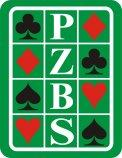 